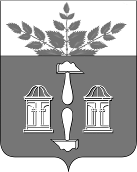 АДМИНИСТРАЦИЯ МУНИЦИПАЛЬНОГО ОБРАЗОВАНИЯ ЩЁКИНСКИЙ РАЙОН ПОСТАНОВЛЕНИЕОб утверждении тарифа на услугу по опубликованию нормативно – правовых актов органов местного самоуправления Щекинского района и иной официальной информации в средстве массовой информации - бюллетене «Щекинский муниципальный вестник»В соответствии с Федеральным законом от 06.10.2003 № 131-ФЗ «Об общих принципах организации местного самоуправления в Российской Федерации», постановлением администрации Щекинского района от 02.12.2020 № 12-1433 «Об утверждении Устава редакции средства массовой информации-бюллетень «Щекинский муниципальный вестник», на основании Устава муниципального образования Щекинский район администрация Щекинского района ПОСТАНОВЛЯЕТ:1. Утвердить тариф на услугу по опубликованию нормативно – правовых актов органов местного самоуправления Щекинского района и иной официальной информации в средстве массовой информации - бюллетене «Щекинский муниципальный вестник» (далее – бюллетень) в размере 2 рубля 50 копеек за 1 квадратный сантиметр с 01.01.2023.2. Установить понижающий коэффициент в размере 0,4 к утвержденному тарифу при опубликовании нормативно–правовых актов и иной официальной информации учредителя бюллетеня - администрации муниципального образования Щекинский район.3. Постановление разместить на официальном Портале муниципального образования Щекинский район в сети Интернет.4. Постановление вступает в силу со дня подписания.от 06.12.2022 № 12 – 1555 Глава администрации муниципального образования Щёкинский районА.С. Гамбург